УТВЕРЖДАЮ                                                             УТВЕРЖДАЮ                                                                  И.о.министра						        Президент Региональной                                                               физической культуры, спорта                                      общественной организациии туризма Оренбургской области                               «Федерация художественной      __________________  Г.А.Лискун                             	гимнастики Оренбургской области»   «_____» __________________2019 г.                         _____________ А.У. Жумагазиева                                                                                        «____»___________________2019 г. 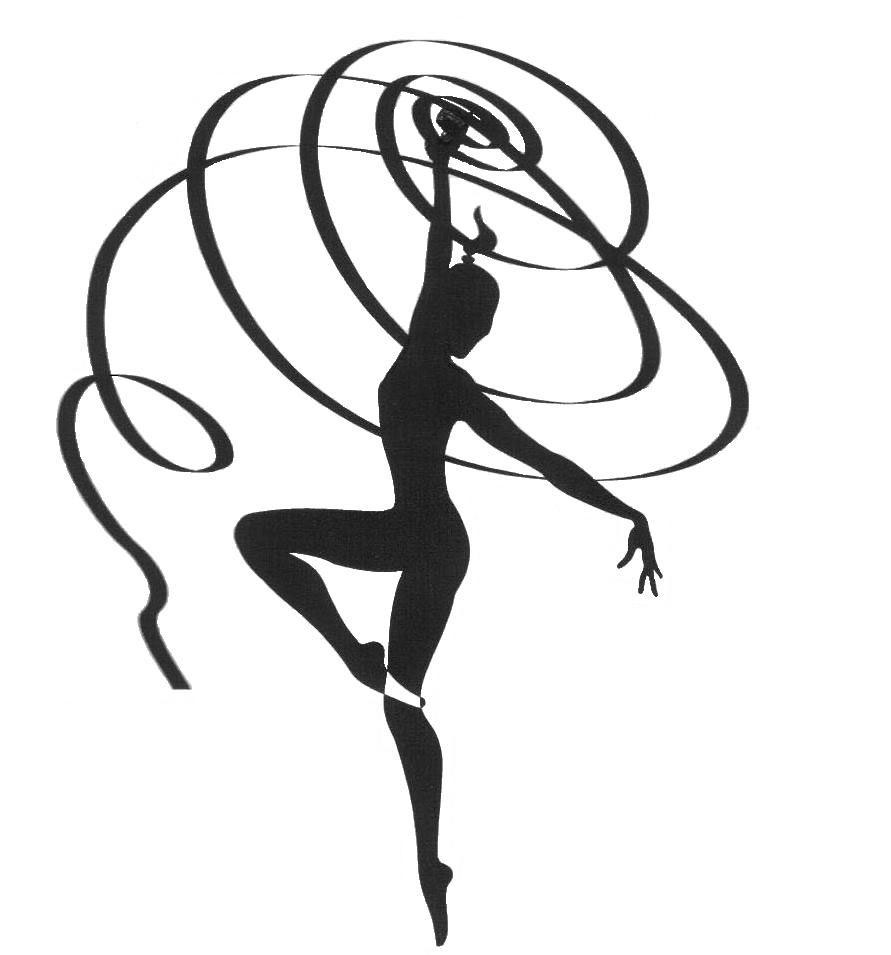 ПОЛОЖЕНИЕоб  открытом первенстве Оренбургской областипо художественной гимнастике	номер – код вида спорта: 0520001611Б  Цели и задачи           Открытое первенство проводится с целью:популяризации художественной гимнастики в Оренбургской области;формирования сборной команды Оренбургской области;пропаганды здорового образа жизни;приобретение соревновательного опыта юными спортсменками;повышения уровня спортивного мастерства;выявления сильнейших гимнасток;выполнения разрядных нормативов;укрепления связей между регионами РФ.  Сроки и место проведения первенства      Соревнования проводятся в городе Оренбурге с 21 марта по 23 марта  2019 г.      Место проведения первенства: ГАУ СК «Олимпийский» (ул. Новая,17).  Руководство проведения соревновний      Общее руководство подготовкой и проведением соревнований осуществляется министерством физической культуры, спорта и туризма Оренбургской области, (далее- министерство), Региональной общественной организацией «Федерация   художественной гимнастики Оренбургской области» (далее  -  ФХГОО),  обществом с ограниченной ответственностью «Клуб художественной и эстетической гимнастики «КАЛЛИСТА» (далее -клуб «КАЛЛИСТА») и ГАУ «ЦСП Оренбургской области»       Полномочия организатора соревнований от имени возлагаются на соревнований возлагается на ГАУ «ЦСП Оренбургской области».           Директор соревнований  – Жумагазиева А.У.       Итоговые протоколы и отчет главного судьи соревнований предоставляются ВФХГ и ГАУ «ЦСП ОО» в течение десяти дней со дня окончания соревнований.Требования к участникам и условия их допуска          К соревнованиям допускаются гимнастки СШОР, ДЮСШ, СШ спортивных    клубов, ФСО  всех   регионов России, стран СНГ.          Состав команды: неограниченное количество гимнасток и команд, 1 тренер, 1 судья.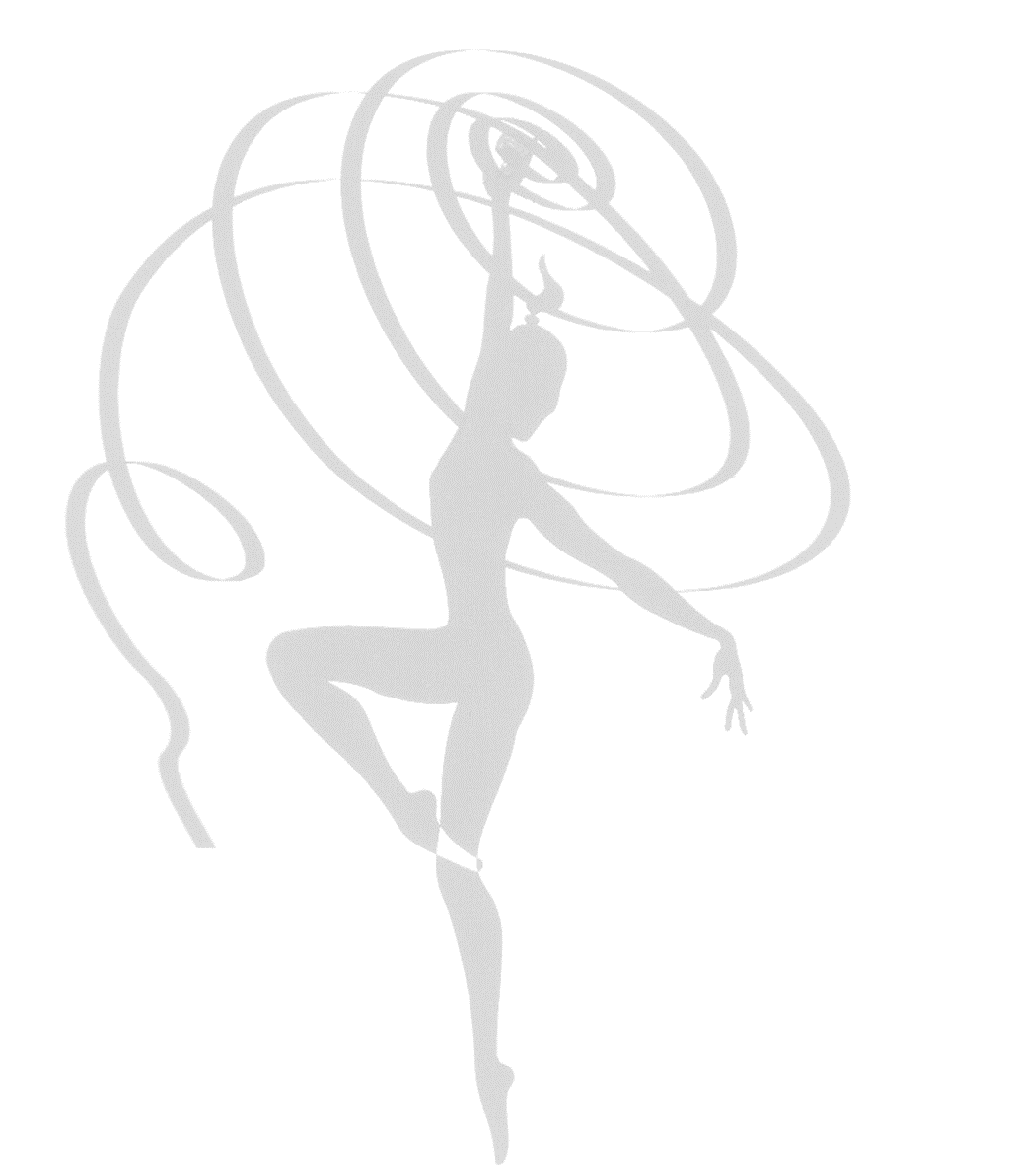 Программа соревнований       20 марта 2019 г. – день приезда	21 марта 2019 г - 1 день соревнований10.00 - мандатная комиссия. 11.00 – начало соревнований (согласно программе соревнований), индивидуальные упражнения.22 марта 2019 г. - 2 день соревнований09.00 - начало соревнований12.00 - парад-открытия, награждение младших разрядов, 14.30 - продолжение соревнований23 марта 2019 г. - 3 день соревнований 9.00 - начало соревнований 18.00 - парад закрытие, награждение 19.00-выдача документов, отъезд команд      Индивидуальная программа           Программа групповых упражненийВо всех возрастных категориях допускаются гимнастки без квалификации.Музыкальное сопровождение только на CD. Организаторы соревнований оставляют за собой право сокращения программы согласно регламенту соревнований.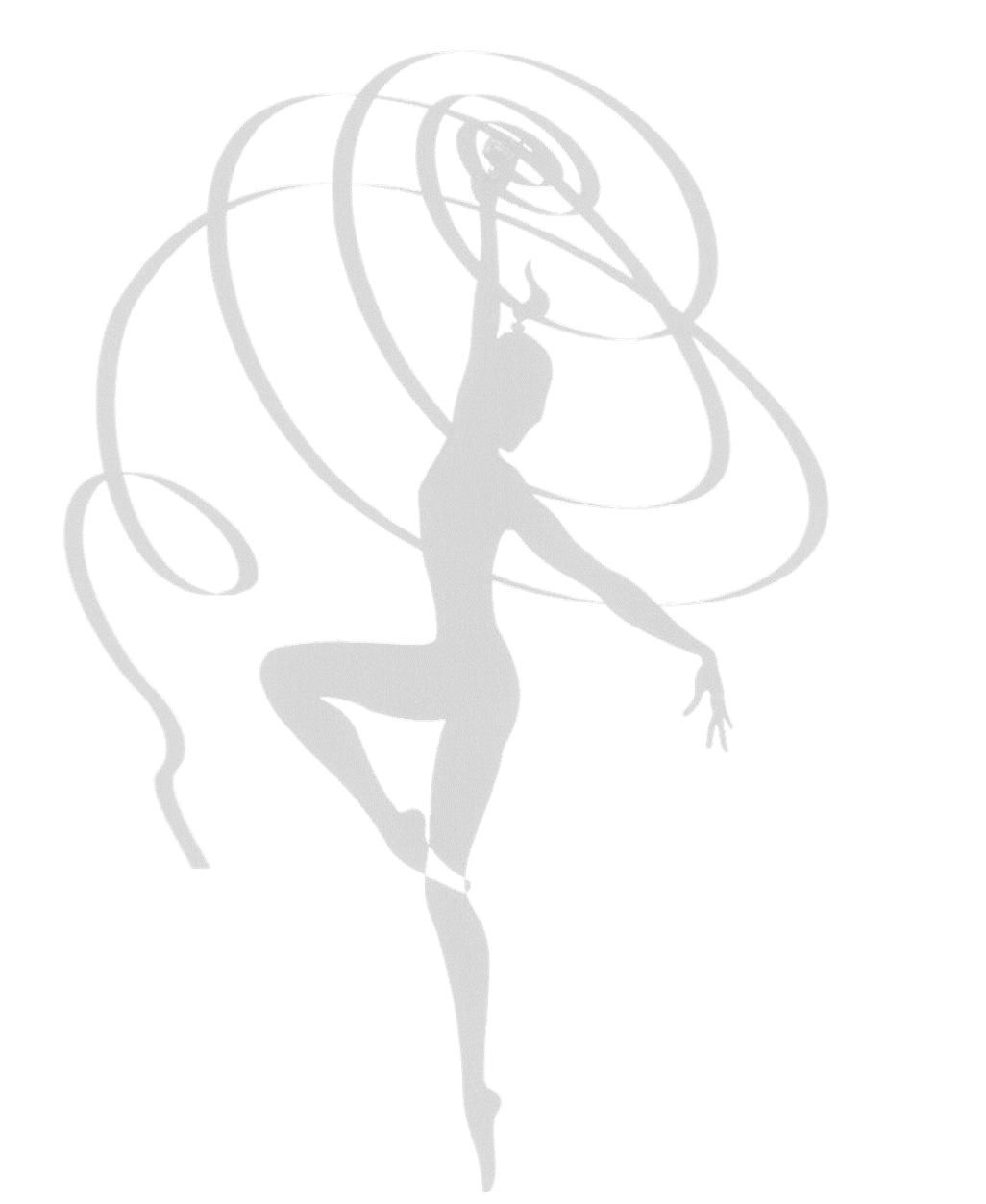 Награждение          Победители и призеры первенства в каждой возрастной группе, в каждой категории, в многоборье награждаются медалями, грамотами, памятными подарками. Участницы, занявшие 4-6 места – награждаются памятными призами и грамотами за участие в соревнованиях. Каждая участница соревнований награждается памятным подарком. Организаторами соревнований учреждены специальные призы в отдельных номинациях. Обеспечение безопасности участников и зрителей        Физкультурное мероприятие проводится на объекте спорта, отвечающем требованиям соответствующих нормативных правовых актов, действующих на территории РФ и направленных на обеспечение общественного порядка и безопасности участников и зрителей, при наличии актов готовности объектов спорта к проведению физкультурных мероприятий, утвержденных в установленном порядке.           Оказание медицинской помощи организует ФХГОО в соответствии с приказом Министерства     здравоохранения и социального развития Российской Федерации от 9.08.2010 г. № 613н «Об утверждении порядка оказания медицинской помощи при проведении физкультурных и спортивных мероприятий».Страхование участников        Участие в первенстве осуществляется только при наличии полиса (оригинала) страхования жизни и здоровья от несчастных случаев, который представляется на каждую участницу в ГСК. Финансовые расходы        Расходы, связанные с подготовкой и проведением соревнований, награждением участников (грамоты, медали, памятные призы) и тренеров (памятные подарки) - за счет средств РОО «Федерация художественной гимнастики Оренбургской области» и привлеченных средств.        Расходы, связанные с командированием (проезд, питание, проживание) участников - за счет командирующих организаций.Подача заявкиОкончательные заявки, заверенные мед. работником, руководителем командирующей организации подаются в мандатную комиссию 21 марта 2019 года.Предварительные заявки принимаются до 1 марта 2019 года                                      e-mail: Grаcia.gim@mail.ru       Перечень документов на каждого спортсмена, предоставляемых в мандатную комиссию:паспорт гражданина Российской Федерации (для спортсменов моложе 14 лет – свидетельство       о рождении);медицинская справка о допуске к соревнованиям, если в заявке нет допуска с визой врача;полис о страховании жизни и здоровья от несчастных случаев (оригинал);судьям предоставить удостоверения судьи (к судейству допускаются только судьи в форме, соответствующей регламенту).*Гимнастка обязана иметь при себе оригиналы и копии свидетельства о рождении, страхового полиса, справку о допуске к турниру с визой врача и дополнительно предъявлять по требованию главной судейской коллегии.Тренерам и судьям при себе необходимо иметь подлинник и копию:страховое свидетельство Государственного пенсионного страхования,ИНН, медицинский страховой полис.Гимнасткам - оригинал свидетельства о рождении и зачетную квалификационную книжку (подлинник и копию). Судья должен представить в судейскую коллегию судейскую книжку (свидетельство о наличии судейской категории), сертификат о прохождении семинара. Иметь форму судьи, сменную обувь. Заявки, поданные после указанного срока, не рассматриваются.Заявки принимаются на e-mail: Grаcia.gim@mail.ru Тел. для связи: 8 903 398 87 71—Жумагазиева Асель Уразбаевна                         8 903 367 02 37 – Шатун Виктория Владимировна Положение является официальным вызовом на соревнования. Наименование спортивной дисциплины (в соответствии с ВРВС)ВозрастКоличество видов Юный гимнаст2014 г.р.Б/ППрограмма 3 юн. разряда2013 г.рБ/ППрограмма 2 юн. разряда2012 г.р.Б/ППрограмма 1 юн. разряда2011 г.р.Б/П,1 вид на выборПрограмма 3 разряда2010 г.р.Б/П, 2 вида на выбор   Программа 2 разряда2009 г.р.Б/П, 3 вида на выбор   Программа 1 разряда2007-2008 г.р.Б/П, 3 вида на выбор   Программа КМС 2004-2006 г.р.скакалка, мяч, булавы, ленты   Программа МС 2003 и старшеобруч, мяч, булавы, лентыНаименование спортивной дисциплины (в соответствии с ВРВС)ВозрастКоличество видов Программа 3 юн. разряда2012-2013 г.р. и моложеБ/ППрограмма 2 юн. разряда2011-2012 г.р.Б/ППрограмма 1 юн. разряда2010-2011 г.р.Б/ППрограмма 3 разряда2009-2010 г.р.Б/П+1 вид на выборПрограмма 2 разряда2008-2009 г.р.Б/П+1 вид на выборПрограмма 1 разряда2007-2008 г.р.2 видаПрограмма КМС 2004-2006 г.р.2 вида Программа МС 2003 г.р. и старше2 вида